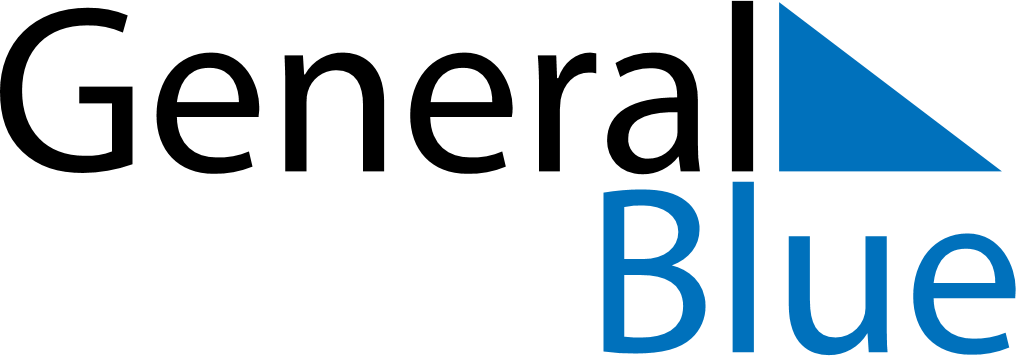 November 2022November 2022November 2022November 2022MonacoMonacoMonacoSundayMondayTuesdayWednesdayThursdayFridayFridaySaturday123445All Saints’ Day6789101111121314151617181819H.S.H. the Sovereign Prince’s Day202122232425252627282930